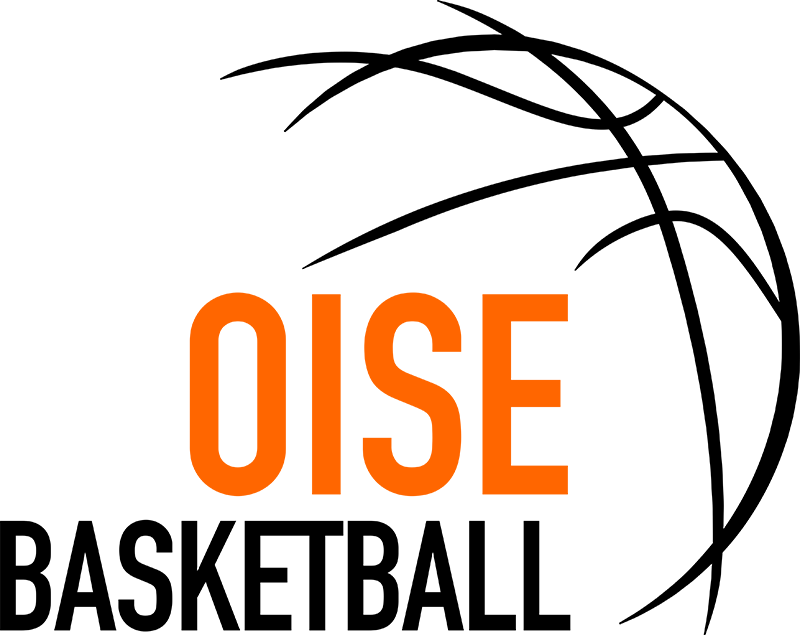 COMITE DE L’OISE DE BASKET BALL                  2 bis rue du Général de Gaulle          60180 NOGENT S/OISE              Tél. : 03.44.24.66.61  Email : basketoise@gmail.com                                                         Site : www.basket-oise.com - @basketoiseCoupes Oise Jeunes                       1/8 :   21/22 janvier 2023      - 1/4 :   11/12 mars 2023 - 1/2 :    20/21 avril 2023     Finales 09/10/11 juin 2023             -          Handicap : +10 pts U15, U17 - +8 pts U13U13M1/8 le samedi 21 janvier 2023 à 14h COBM04 Verberie BC +16             / US Crépy +0 *                                COBM05 BB La Croix + 8             / Noailles BBA +0 *COBM06 ABC Méru +16               / ASCC Margny +0 * COBM07 BB Noyonnais +8            / Nogent BBC +0 *   COBM08 Sud Basket Oise +16       / BCC Nanteuil +8                    COBM09 Senlis BB +16                 / Gouvieux BO +8     COBM10 US St Leu +16                 / Montataire BB +8COBM11 ASO Esquennoy +8         / Beauvais BCO +8  (Etant donné que les U13 ne peuvent pas doubler, nous remercions les clubs qui jouent en région   (* +0) de s’accorder sur une date dans les meilleurs délais)   U15M1/8 le samedi 21 janvier 2023 à 16h COMM08 Senlis BB +10                          / CS2P +10  COMM09 GAS Chantilly +20                  / BB La Croix +10COMM10 ABC Méru +10                        / Gouvieux BO +0 (dimanche 22 janvier à 10h30)                                                     COMM11 Rockets Ressons Basket +30    / ACLES St Just +30               COMM12 BB Noyon +10                         / ASCC Margny +0 (dimanche 22 janvier à 10h30)                                                     COMM13 Beauvais BCO +20                  / US Crépy +10COBM14 BC Vexin-Thelle +40                / Nogent BBC +0 (dimanche 22 janvier à 10h30)                                                     COBM15 Beauvais Wolf BB +30             ASO Esquennoy +10U17M le samedi 21 janvier 2023 à 18h COCM03 BC Vexin-Thelle +10       / Beauvais BCO +0 (dimanche 22 janvier à 13h30)                                                                                                    COCM04 ABC Méru +10                 / ASCC Margny +0 (dimanche 22 janvier à 13h30)                                                                                                     COCM05 BB La Croix +10              / BCC Nanteuil +10                                              COCM06 BB Noyon +20                 / Sud Basket Oise +20 COCM07 Montataire BB +20          / ASO Esquennoy +20   COCM08 US Crépy +10                  / Gouvieux BO +0 (dimanche 22 janvier à 13h30)                                                                                                     COCM09 ACLES St Just +20             / Nogent BBC +20Exempt : CS2P +0U13F1/8 le samedi 21 janvier 2023 à 14h COBF01 BC Vexin-Thelle +16 / Noailles BBA +16COBF02 BB Noyon +16 / BCC Nanteuil +8COBF03 BB La Croix +16 / US Crépy +8Exemptes : ASCC Margny +8, Nogent BBC +0, Beauvais BCO +8, Montataire BB +8,                  Stade Compiègnois +0U15FExemptes : US Crépy +10, BC Vexin-Thelle +20, Nogent BBC 2 +0, Beauvais BCO +10,      Montataire BB +20, BB La Croix +10, Senlis BB +20    U18F1/8 le samedi 21 janvier 2023 à 18h COCF01 Verberie BC +20                       / BB Noyon +20  Exemptes : US St Leu +20, BB La Croix +20, US Crépy +20, CS2P +20, Nogent BBC +20, Noailles BBA +20, ASO Esquennoy +20   Vous pouvez uniquement avancer les rencontres y compris en semaine après un accord entre les 2 clubs.